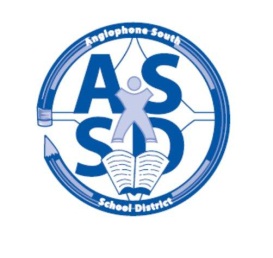 ANGLOPHONE SOUTH SCHOOL DISTRICT2017-18 SCHOOL CALENDAR 2017August		28	Administration Day for staff		29-30	Council Days for staff		31	Administration Day for staffSeptember	1	Professional Learning Day for Staff 4	Labour Day – No Classes5	For all middle and high school students there will be a “transition day” with grades 6 and 9 only attending on Sept. 5.  		6	Classes for all students K-12 in the District (Gr. 7 & 8 return to RVMS)	20	Half day for students K-12 - morning only.  (Professional Learning for staff)October	9	Thanksgiving Day – No Classes25	Half day for students K-12 – morning only.  (Professional Learning for staff)November	8	No Classes for K-8 students (Professional Learning and Report Card Preparation)			Half day for Grades 9 – 12 – morning only.  (Professional Learning for staff in afternoon)		13	Remembrance Day – No Classes		24	Grades K-12 Parent Teacher Student Conferences – No Classes December 	6	Half day for students K-12 – morning only.  (Professional Learning for staff)		22	Last Day of First Term – morning only2018January 	8	First Day for Students		17	Half day for students K-12 – morning only.  (Professional Learning for staff)February	19	Family Day – No Classes			March		5-9	March Break – No Classes		14 	No Classes for K- 8 students (Professional Learning and Report Card Preparation)		29	Grades K-12 Parent Teacher Student Conferences – No Classes		30	Good Friday – No ClassesApril		2	Easter Monday – No Classes25  	Half day for students K-12 – morning only.  (Professional Learning for staff)May 		4	Provincial Council Day – No Classes7	Branch NBTA/AEFNB Meetings – No Classes		21	Victoria Day – No ClassesJune		22	Last Day for Students		25-26	Administration Days for Staff